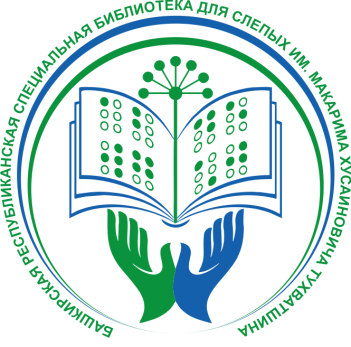 Министерство культурыРеспублики БашкортостанБашкирская республиканская специальная библиотека для слепых им. М. Х. ТухватшинаЕжеквартальный журналВыпуск № 3Уфа - 2023ЗАМАН (ВРЕМЯ) № 3, 2023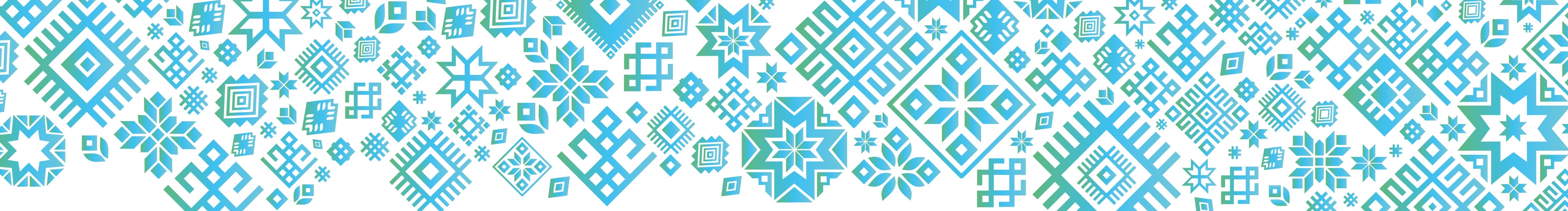 Ежеквартальный журналБашкирской республиканской специальной библиотеки для слепых им. М. Х. ТухватшинаИздается  в брайлевском, крупно-шрифтовом и аудио вариантах,  доступен на сайте www.brsbs.ru Адрес редакции          450077, Республика Башкортостан, г. Уфа, ул. Кирова,47;телефоны:гл. редактор (телефон/факс) 273-62-38редколлегия 273-29-54E-mail:  zam@brsbs.ruСайт:  www.brsbs.ruМалотиражное изданиеОглавлениеКОЛОНКА РЕДАКТОРА	4ДАЙДЖЕСТ БИБЛИОНОВОСТЕЙ	5ВЕСТИ ВОС	14НОВОСТИ НАУКИ И ТЕХНИКИ	17ЮБИЛЕЙ	21СОВЕТЫ ПСИХОЛОГА	23ТВОРЧЕСТВО ЧИТАТЕЛЯ	29ДЕТСКИЙ ЦЕНТР «ЛУЧИК»	30КНИЖНЫЕ НОВИНКИ	32КОЛОНКА РЕДАКТОРАУважаемые читатели!Представляем вам третий выпуск библиотечного журнала 2023 года! Дайджест «Библионовостей» знакомит вас с жизнью специальной библиотеки, самыми значительными событиями и мероприятиями третьего  квартала 2023 года.В рубрике «Вести ВОС» вы узнаете о жизни членов БРО ООИ ВОС, их активном участии на Республиканской Туриаде и о вопросах обсуждаемых на рабочих совещаниях и заседаниях.В рубрике «Новости науки и техники» публикуем статью о новом российском приборе, который поможет незрячим людям.В августе свой юбилей отметила активный читатель библиотеки, член редколлегии журнала, активист БРО ООИ ВОС Марина Махмутовна Иванова. О ее творческом пути узнаете из рубрики «Юбилей».Практические рекомендации, о принятие себя как личности, можно почерпнуть из рубрики «Советы психолога» от психолога Резиды Фроловой.В рубрике «Творчество наших читателей» публикуем стихотворение юного талантливого читателя библиотеки Азата Закирова «Башкортостан».О работе с учащимися Уфимской коррекционной школы-интерната № 28 узнаете из рубрики детский центр «Лучик» В сентябре на Всероссийском фестивале игры «Айда играть» для гостей фестиваля дети поставили спектакль по мотивам башкирской народной сказки «Лиса-сирота». В конце номера публикуем список книжных новинок, поступивших в библиотеку в третьем квартале 2023 года.ДАЙДЖЕСТ БИБЛИОНОВОСТЕЙВ тифлоиздательском отделе специальной библиотеки вышло в свет рельефно-графическое пособие «Традиционные виды спорта. Искусство башкирских лучников». Пособие издано рельефно-точечным шрифтом Брайля для незрячих и укрупненным для слабовидящих. В рельефной графике представлены башкирский лук и лучник.Национальные виды спорта играют важнейшую роль в жизни Башкортостана для сохранения самобытности региона, его традиций. При должном развитии они могут стать серьезной составляющей для развития туризма в республике. Лук – одно из древнейших видов оружия. С древних времен у башкир были три игрища – скачки, борьба на поясах и стрельба из лука - красивое и благородное занятие, достойное настоящих мужчин. В древние времена лук был у башкир основным оружием. Стрельба из лука сегодня – это увлекательный вид спорта, азартный и полезный, развивающий глазомер, сноровку и ловкость. Этому национальному виду спорта посвящено данное пособие.В специальной библиотеке прошла тематическая встреча читателей в рамках инклюзивного арт-клуба «Вдохновение». Темой встречи стала музыкотерапия, как лечение, которое подразумевает прослушивание определенных композиций. Библиотекари рассказали читателям о терапии музыкой, она проводились еще со времен Пифагора, Платона и Аристотеля. Авиценна – знаменитый врач, применял музыку в лечении заболеваний нервной системы. В современном мире первые серьезные упоминания об использовании музыкотерапии датируются XIX веком.Некоторые жанры музыки оказывают успокоительное действие, дают расслабляющий и умиротворяющий эффект – это уже давно не вызывает сомнений. Кроме того, мелодия, применяемая в музыкотерапии, влияет на общий фон настроения. Это не зависит от способностей слушателя, и происходит само по себе.Вниманию гостей были предложены для прослушивания отрывки из классических музыкальных произведений 
И. С. Баха, П. И. Чайковского, И. Кальмана, И. Штрауса…В специальной библиотеке для читателей прошел библиотерапевтический тренинг «Мир чувств». Тренинг был направлен на повышение знаний о себе, своем поведении и управлении им, тренировке азов саморегуляции.Участники тренинга при помощи психолога специальной библиотеки проработали актуальные навыки в парах и индивидуально. Тренинг помог читателям лучше узнать себя, свои сильные и слабые стороны, над развитием и активизацией которых необходимо поработать. Практическая работа в ходе тренинга была направлена на формирование образа Я, модели социально приемлемого поведения, расширения социальной компетенции и управления своими эмоциями.1 августа 2023 года в специальной библиотеке прошел час исторической памяти «Нет забытой войне, нет забытых героев» ко Дню памяти российских воинов, погибших в Первой мировой войне. В ходе мероприятия библиотекари рассказали читателям историю и основные события Первой мировой войны, познакомили с произведениями о войне. Официальная памятная дата — День памяти российских воинов, погибших в Первой мировой войне — отмечается в России ежегодно 1 августа с 2013 года. Эта памятная дата была учреждена в целях увековечения памяти и отражения заслуг российских воинов, погибших в годы Первой мировой войны. На начало войны, которую называли Великой, Второй Отечественной, откликнулись многие поэты. В эти годы жили и писали те, кого мы причисляем к поколению Серебряного века. Добровольцами уходили на фронт художники, писатели и, конечно, поэты. Самый известный из них — Николай Гумилев записался в кавалерию, воевал бесстрашно и умело: «и Святой Георгий тронул дважды пулею не тронутую грудь». Войне Гумилев посвятил стихи, прозу, публицистику. Военными корреспондентами стали Валерий Брюсов, Сергей Городецкий (на Южном фронте); Алексей Толстой. Сергей Есенин и Александр Вертинский служили в санитарных поездах. В Пинских болотах строил военные укрепления Александр Блок. Встретив как-то Блока в начале войны на Царскосельском вокзале, Николай Гумилев сокрушенно сказал Анне Ахматовой: «Неужели и его пошлют на фронт? Ведь это все равно, что жарить соловьев». Действительно, война была органически чужда сущности Блока, но он не только верно исполнил свой воинский долг, но и написал великие стихи, рожденные в эти годы. Объявлен Республиканский творческий конкурс среди детей-инвалидов «Сказочные уроки Ушинского». Конкурс приурочен к 200-летию со дня рождения 
К. Д. Ушинского.Конкурс проводится для привлечения детей-инвалидов и членов их семей к читательской активности, а также формирования у детей-инвалидов устойчивой потребности в чтении.Конкурс направлен на решение задач, стоящих перед участниками, таких как стимулирование развития литературного и художественного творчества детей-инвалидов как средства их реабилитации и социальной адаптации, что естественным образом, способствует духовному, нравственному и эстетическому воспитанию детей-инвалидов и в свою очередь привлекает внимания общественности к проблемам детей-инвалидов.Сроки проведения Конкурса - с 1 июня 2023 года по 15 ноября 2023 года.Организатором Конкурса является Министерство культуры Республики Башкортостан, Башкирская республиканская специальная библиотека для слепых имени Макарима Хусаиновича Тухватшина при поддержке муниципальных библиотек, творческих объединений и общественных организаций, работающих с детьми-инвалидами и их семьями.В Конкурсе могут принять участие дети-инвалиды младшего, среднего и старшего школьного возраста от 7 до 18 лет, обучающиеся на дому или в общеобразовательных, коррекционных организациях, находящихся на территории Республики Башкортостан, члены семей, имеющих детей-инвалидов, подавшие заявку совместно с библиотеками, предоставляющими библиотечные услуги для данной категории читателей. На Конкурс принимаются индивидуальные и коллективные работы лиц, желающих принять участие в Конкурсе.Конкурс проводится по трем номинациям:1. «Волшебная мудрость сказок Константина Ушинского»: предоставляется сочинение, эссе, рассказ (в стихах или прозе) о произведениях педагога и писателя Константина Ушинского, оставившем след в истории России.2. «Детский мир Константина Ушинского»: предоставляется мультимедийный продукт: буктрейлеры (небольшие видеоролики, рассказывающие в произвольной художественной форме о книге (книгах) о Константина Ушинского, презентации в различных форматах по теме Конкурса.3. «Россыпи книжных сокровищ»: предоставляется тактильная рукодельная книга по теме Конкурса с использованием любимой детской книги Константина Ушинского.9 августа в специальной библиотеке для слепых прошел этнографический круиз «Народы родной земли», посвященный Международному дню коренных народов мира. Это день взаимного уважения, праздник народов, бережно сохраняющих свою самобытную культуру, родной язык и многовековые традиции.Библиотекари рассказали об истории возникновения праздника, о культурном разнообразии и своеобразии народов России, говорящих на разных языках, исповедующих разные религии, отличающихся самобытностью культур и обычаев.Гости смогли познакомиться с традициями и обычаями народов многонационального Башкортостана. Читатели окунулись в прошлое жителей республики, познакомились с устным народным творчеством: легендами и сказками башкирского народа.В завершении мероприятия гости посмотрели озвученный мультипликационный фильм, созданный по мотивам башкирской сказки «Курай».В специальной библиотеке 22 августа прошел исторический калейдоскоп «Душа России в символах ее». Мероприятие было приурочено ко Дню Государственного флага России.Библиотекари рассказали гостям мероприятия об истории возникновения символов государственности, познакомили с историей изменения флага, связанной с изменением государственного строя и велением времени. В познавательной программе читатели узнали о значении каждого из символов государственности. Прозвучали стихи советских поэтов о флаге. Все желающие смогли принять участие в викторине по символам государственности. 12 сентября в специальной библиотеке прошла литературно-музыкальная композиция «Путешествие в поэзию Расула Гамзатова», посвященная 100-летию со дня рождения одного из величайших поэтов современности, аварского советского поэта, прозаика, публициста, советского и российского общественного и политического деятеля, переводчика Расула Гамзатова.Творчество Расула Гамзатовича любят и почитают во всем мире. Перу поэта принадлежат десятки проникновенных стихов на аварском и русском языках, обогативших русскую и мировую культуру.Библиотекари представили вниманию читателей документальный фильм с тифлокомментариями о жизни и творчестве аварского поэта.Многие из стихотворений Гамзатова легли в основу песен. В частности, библиотекари познакомили читателей с историей создания песни «Журавли».Советский композитор Ян Френкель написал музыку на стихи Расула Гамзатова «Журавли», песню исполнил певец и актер Марк Бернес. Она звучала на радио, на телевидении, образ журавлей — павших воинов — увековечивали в памятниках, автору приходили письма с откликами из разных уголков страны и мира. Песня стала символом памяти о солдатах, которые погибли в годы Великой Отечественной войны.Проведенное мероприятие дало возможность читателям лучше узнать творчество Расула Гамзатова, познакомиться с произведениями и вновь вспомнить любимые строки народного поэта Дагестана.14 сентября в Уфе впервые открылся Всероссийский фестиваль игры «Айда играть». На фестивале было представлено более 140 предприятий производителей, разработчиков и изобретателей игр и игрушек, товаров визуального анимационного контента для детей, а также дизайнеры и мастера-ремесленники со всей России обменялись опытом, обсудили новые возможности для развития отрасли детских товаров.В рамках Всероссийского фестиваля на площадке республиканской специальной библиотеки для слепых «Игры, которые лечат» представлен кукольный спектакль по мотивам башкирской народной сказки «Лиса-сирота». Уникальность данного мероприятия заключается в игре слабовидящих и незрячих актеров-кукловодов, воспитанников Уфимской специальной (коррекционной) общеобразовательной школы-интерната № 28 для детей с нарушением зрения. Они с помощью воспитателей и библиотекарей осуществили постановку башкирской народной сказки.Также на площадке были представлены развивающие настольные игры для детей с ограниченными возможностями здоровья, тактильные книги (мягкие книги-игрушки для детей - инвалидов по зрению младшего возраста) и книжная выставка «Читаем вместе. Тактильные книги - детям».Для незрячих детей игрушки выполняют важную функцию. Осязательное обследование деталей игрушек, действия с ними способствуют развитию мелких движений рук, формированию правильных приемов осязательного обследования, овладению действиями с предметами. Кроме того, игрушки знакомят детей с окружающим миром, с образами животных и с предметами, представление о которых дети пока еще не могут получить из своей жизненной практики.Министр культуры Республики Башкортостан Амина Шафикова представила площадку «Игры, которые лечат» Главе Республики Башкортостан - Радию Хабирову, рассказав об основных принципах игровой деятельности и игрушек в работе со слабовидящими и незрячими детьми. Радий Фаритович отметил актуальность адаптированных настольных игр, в частности шахмат и шашек для слабовидящих и незрячих.Площадку Башкирской республиканской специальной библиотеки для слепых им. М. Х. Тухватшина посетил Элвин Грей — российский певец, исполняющий песни на башкирском, татарском и русском языках. Заслуженный артист Республики Башкортостан. Он ознакомился с основными выставочными работами и тепло поприветствовал участников детского кукольного спектакля, воспитанников Уфимской специальной (коррекционной) общеобразовательной школы-интерната № 28 для детей с нарушением зрения.Юных актеров, воспитанников школы-интерната поблагодарила за участие в работе фестиваля игр и вручила благодарственные письма первый заместитель министра культуры Республики Башкортостан Наталья Лапшина.Мы рады были поприветствовать на фестивальной площадке нашего давнего друга, 13-кратную чемпионку Паралимпийских игр в беге на дистанции от 100 до 5000 метров, 18-кратную чемпионку мира, 43-кратную чемпионку Европы. Заслуженного мастера спорта России, Депутата Государственной Думы Федерального Собрания Российской Федерации, члена комитета Госдумы по физической культуре и спорту - Риму Баталову. Рима Акбердиновна поинтересовалась работой специальной библиотеки и пожелала дальнейшей плодотворной работы на благо слабовидящих и незрячих.Гостей площадки «Игры, которые лечат» поприветствовал российский писатель, прозаик, путешественник, Лауреат Премии Президента Российской Федерации в области литературы и искусства за произведения для детей и юношества Камиль Зиганшин. Камиль Фарухшинович был рад встрече с юными читателями и сотрудниками библиотеки, пожелав новых интересных встреч и побед.Организаторами мероприятия, проводимого по инициативе Главы Республики Башкортостан Радия Хабирова, выступили Правительство РБ, Ассоциация предприятий индустрии детских товаров при поддержке Совета Федерации Федерального Собрания РФ, Министерство промышленности и торговли РФ и Министерство просвещения РФ, Российская академия образования.ВЕСТИ ВОС28-30 июля 2023 года в Белорецком районе (Арский камень) проводилась Республиканская Туриада БРОО ОООИ ВОС 2023. В Туриаде приняли участие 6 команд: команды города Белорецк, Мелеузовской, Стерлитамакской, Уфимской городской (заявки подали 2 команды) и Уфимской территориальной местных организаций БРОО ОООИ ВОС. В конкурсной программе Туриады проводились следующие конкурсы:Конкурс «Визитная карточка» на тему: «Лето, Агидель и Мы».Конкурс «Супер-турист» включал в себя вязку узлов, вопросы по оказанию первой медицинской (доврачебной) помощи, прохождение «переправы» и разжигание костра.Конкурс «Рыбка, ловись!» Каждая команда ловила рыбу. Оценивался общий размер пойманной рыбы, качество улова, строгое соблюдение правил лова, гуманное отношение к природе.Конкурс «Кафе на полянке»: команды готовили «фирменный ужин» из трех блюд: салат или закуску, уху (из пойманной рыбы) и второе блюдо.По итогам Туриады, победителем стала команда города Белорецка, серебряные призеры – команда Мелеузовской МО БРОО ОООИ ВОС; 3 место заняла команда Уфимской ТМО БРОО ОООИ ВОС, 4-5 места команды Уфимской городской МО БРОО ОООИ ВОС.01 сентября 2023 года в ГБОУ Уфимская коррекционная школе – интернате № 28 для слепых и слабовидящих обучающихся прошло праздничное мероприятие, посвященное Дню знаний. В этом году в первый класс пошли 22 ученика с нарушением зрения.
Председатель БРОО ОООИ ВОС Галина Ивановна Бычкова поздравила учащихся, родителей, педагогов и воспитателей с началом учебного года и вручила всем «первоклашкам» сладкие подарки с мягкой игрушкой.05 сентября 2023 года в Центральной избирательной комиссии России по Республики Башкортостан в режиме видеоконференции состоялось заседание Рабочей группы ЦИК России по обеспечению реализации избирательных прав граждан с инвалидностью.В заседании Рабочей группы приняли участие председатель БРОО ОООИ ВОС Галина Ивановна Бычкова и помощник председателя Рима Зульфритовна Диваева.В ходе заседания Рабочей группы обсуждалось:- Особенности организации избирательного процесса в единый день голосования 10 сентября 2023 года;- О готовности избирательных комиссий по обеспечению избирательных прав инвалидов в ходе подготовки к выборам;- О работе по обеспечению избирательных прав инвалидов в ходе подготовки к проведению выборов в единый день голосования 10 сентября 2023 года.По завершении заседания состоялся обмен мнениями по реализации гражданами с ограниченными возможностями здоровья их активного и пассивного избирательного права на выборах 10 сентября 2023 года в Республике Башкортостан.С 06.09.2023 года в Государственном автономном учреждении социального обслуживания населения Республиканский геронтологический центр «Именлек» совместно с Учебным центром государственной службы занятости населения начались курсы повышения квалификации специалистов учреждений стационарного социального обслуживания Республики Башкортостан.В рамках курса были рассмотрены такие темы, как: современные организационно-правовые основы обеспечения инвалидов техническими средствами реабилитации; технические средства реабилитации для инвалидов с нарушением опорно-двигательного аппарата; технические средства реабилитации для инвалидов с нарушением слуха; технические средства реабилитации при нарушении функций выделения; социально-средовая, социально-бытовая реабилитация инвалидов – колясочников, инвалидов с нарушением опорно-двигательного аппарата, инвалидов по зрению, инвалидов по слуху; психологические особенности работы с инвалидами, в том числе из числа участников СВО и членами их семей и другие темы.8 сентября 2023 года председатель БРОО ОООИ ВОС Галина Ивановна Бычкова (в сопровождении помощника председателя Римы Зульфритовны Диваевой) выступила спикером на курсах повышения квалификации. В своей лекции Г. И. Бычкова затронула основные положения по получению индивидуальной программы реабилитации или абилитации инвалидов (ИПРА); рассказала о технических средствах реабилитации для инвалидов по зрению, их виды и общие характеристики (специальные устройства для чтения «говорящих книг»; медицинские термометры и тонометры с речевым выходом; брайлевский дисплей; программное обеспечение экранного доступа; электронный стационарный и ручной видеоувеличители и др.). Более детально рассмотрели тему «Живого ТСР» - собак-проводников, правила получения, функции и особенности ухода. Рассматривались и дополнительные средства реабилитации для инвалидов по зрению (вспомогательные электронные средства ориентации с функциями определения расстояния до объектов, определения категорий объектов, лиц людей, с вибрационной индикацией и речевым выходом).14 сентября в Правлении БРОО ОООИ прошло совещание оргкомитета по празднованию 50-летия со дня открытия Культурного центра «Атайсал» ГБУК РЦНТ РБ в формате видеоконференции. В работе Оргкомитета приняли участие председатель БРОО ВОС Галина Ивановна Бычкова, директор Культурного центра «Атайсал» Загир Тагирович Ишкинин, председатели местных организаций БРОО ВОС, ветераны художественной самодеятельности и другие.На совещании была назначена дата проведения Юбилея на 1 ноября 2023 года и определены основные задачи для подготовки к мероприятию. Культурный центр «Атайсал» был открыт 1 ноября 1973 года как Дом культуры БРП ВОС.Материал заимствован с официального сайта БРОО ОООИ «Всероссийское ордена Трудового Красного Знамени общество слепых» http://www.vosrb.ru/ НОВОСТИ НАУКИ И ТЕХНИКИИсточник:  Медведев, Ю. Российский прибор поможет незрячим людям [Электронный ресурс] / Юрий Медведев.- Режим доступа : https://rg.ru/2023/09/05/videt-iazykom.html . – Дата обращения : 20.09.2023 г.Российский прибор поможет незрячим людямСразу подчеркнем, что созданный российскими специалистами прибор для помощи незрячим людям уникален. Дело в том, что сегодня в мире уже есть самые разные устройства, которые помогают видеть слепым людям. Но в подавляющем большинстве случаев они являются инвазивными, то есть требуют серьезного вмешательства в организм человека. А потому, кстати, очень дороги. Российский прибор не инвазивный. Он похож на медицинскую маску, на которой размещены микрокамера и различные датчики.Принцип действия прибора основан на удивительном свойстве мозга - нейропластичности. А именно его способности под воздействием нового опыта не просто меняться, а создавать новые связи, которых либо вообще не было при рождении человека, либо они были утрачены из-за различных травм, инсультов и т.п. Один из самых известных случаев связан с именем знаменитого микробиолога Луи Пастера. После тяжелого инсульта в 45 лет он прожил до 72 лет, совершив немало выдающихся открытий. А ведь, как выяснилось после смерти ученого, значительная часть его мозга была серьезно разрушена, а значит, он фактически заново перераспределил свои функции между оставшимися зонами.Авторы российской разработки решили помочь мозгу как можно быстрей провести такой удивительный «трюк». А конкретно попробовать зону, ответственную за осязание, использовать для восприятия изображения. Если совсем просто, то «видеть» языком.Постепенно мозг учится из ощущений на языке формировать зрительные образы- Так как у незрячих людей в зону, связанную со зрением, свет не попадает, и она не работает, то мы направляем световой сигнал, а фактически изображение с видеокамер на язык, - объясняет руководитель стартапа Umwelt Максим Каменский. - Что при этом происходит? Скажем, вы смотрите на шкаф. Световой сигнал от ближних частей - ручки, передней дверцы - будет сильней, от дальних - слабей. Этот поток сигналов на специальной матрице, расположенной на языке, превращается в своеобразную карту ощущений, по сути, покалываний. Так постепенно мозг учится из ощущений на языке формировать зрительные образы.А дальше начинается самое удивительное. По словам Максима Каменского, примерно после месяца такого «видения языком» между зонами осязания и зрения налаживается связь, и последняя уже сама начинает реагировать за световой сигнал.- На позитронно-эмиссионном томографе (ПЭТ) видно, как у незрячих включается зона зрения. Почему? Пока нет однозначного объяснения, - говорит Каменский. - Возможно, причина в природе самого сигнала. Так как в мозге есть зоны, ответственные за восприятие того или иного вида информации, он ищет способы перенаправить ее в ту зону, которая больше приспособлена для её восприятия. А мы ему в этом помогаем. Используя прибор, незрячие люди смогли ориентироваться в пространстве, взаимодействовать с движущимися объектами, различать крупные буквы, играть в крестики-нолики и многое другое.Сейчас уже понятно, что сфера применения разработанного российскими специалистами прибора очень широкая. Конечно, это, прежде всего, помощь незрячим людям, а также получившим тяжелые мозговые травмы. Но не только. Скажем, уже есть модификация прибора, которая помогает тем, у кого по тем или иным причинам нарушена функция вестибулярного аппарата, и они не могут держать равновесие. «В таком приборе для ввода данных вместо видеокамеры установлен акселерометр, который отслеживает отклонение от вертикальной оси тела, - говорит Каменский. - На язык подается сигнал о величине отклонения, что позволяет человеку восстанавливать позу. Примерно за месяц тренировок можно научиться держать равновесие».Кроме того, авторы сейчас разрабатывают варианты прибора, который сможет помогать при состоянии тревожности и бессоннице.Нейропластичность - это способность головного и спинного мозга изменять архитектуру, структуру и функции своих клеток, то есть адаптироваться к ситуации. Для наглядности головной и спинной мозг можно представить в виде сети «дорог» - некоторые из них используются постоянно, а некоторые почти всегда в простое. Неврологическое повреждение вызывает закрытие «дорог». Результатом являются паралич, нарушения восприятия. Обучение и тренировки изменяют головной и спинной мозг. Если одна «дорога» закрыта, нервная система автоматически ищет новые маршруты. Чем чаще начинают использоваться эти новые «дороги», тем они становятся шире и более проходимыми.Скажем, после инсульта движения пальцев могут быть ограничены. Целенаправленная тренировка во время реабилитации может стимулировать формирование новых или улучшение существующих связей. Благодаря этому появляется возможность снова двигать пальцами.ЮБИЛЕЙВ августе свой юбилей отметила активный читатель библиотеки, член редколлегии журнала, активист БРО ООИ ВОС Марина Махмутовна Иванова.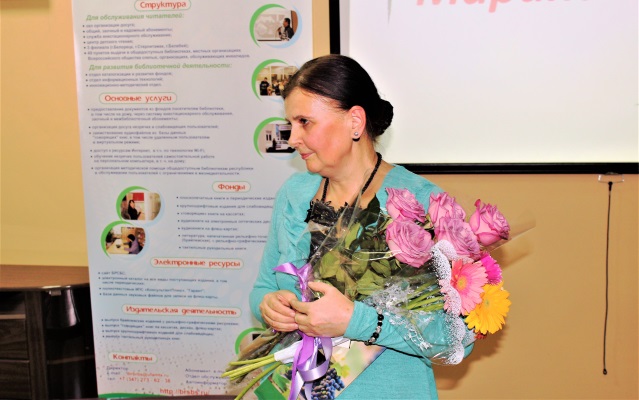 Родилась Марина в солнечном Ташкенте, но выросла в столице Башкортостана и считает его своим родным городом. Ввиду проблем со зрением вынуждена была учиться вдали от родных: сначала в Табынске Гафурийского района, а после окончания 9-го класса уехала в Верхне-Пышминскую школу-интернат в Свердловской области. Эта школа, одна из лучших в стране, помогла Марине развить творческие способности, воспитала любовь к искусству, к звучащему слову, музыке и танцу. Там она занималась в школьном театре, неоднократно выступала на городских конкурсах поэтического мастерства и занимала призовые места.После окончания школы Марина вернулась в Уфу и поступила учиться в Башкирский государственный университет на филфак, одновременно начала работать в библиотеке профтехучилища.С 1988 года Марина Махмутовна является членом Всероссийского общества слепых и с тех пор вся ее жизнь тесно связана с деятельностью республиканского отделения этой организации. Она работала директором музея БРО ВОС, директором Дома творчества инвалидов. С 2001 года она является Председателем территориальной местной организации БРО ВОС. В эту организацию входит 6 районов республики: Уфимский, Иглинский, Благовещенский, Нуримановский, Архангельский, Кармаскалинский.Неутомимость и желание помочь, инициатива в работе, простая человеческая доброта и искренность в общении, желание постоянно совершенствоваться — эти черты присущи Марине Махмутовне. Талант и творческая одаренность Марины Ивановой проявляются разнообразно. Она занимается в студии академического пения, студии бальных и народных танцев. Не раз принимала участие и становилась лауреатом Всероссийского конкурса чтецов, была победителем республиканского фестиваля.В день юбилея на бенефисе гости библиотеки познакомились с творчеством Марины Ивановой, для них она прочла стихи, исполнила эстрадные песни на русском, итальянском и французском языке, в дуэте с известным башкирским композитором и певцом Ленаром Бикмурзиным прозвучало несколько известных музыкальных произведений.Марина Махмутовна Иванова за свой самоотверженный труд награждена почетным званием Заслуженного работника социальной защиты населения Республики Башкортостан.Коллектив сотрудников и администрация Башкирской республиканской специальной библиотеки для слепых им. М. Х. Тухватшина поздравляет Марину Махмутовну с юбилеем и желает ей здоровья, творческого успеха, оптимизма на долгие годы!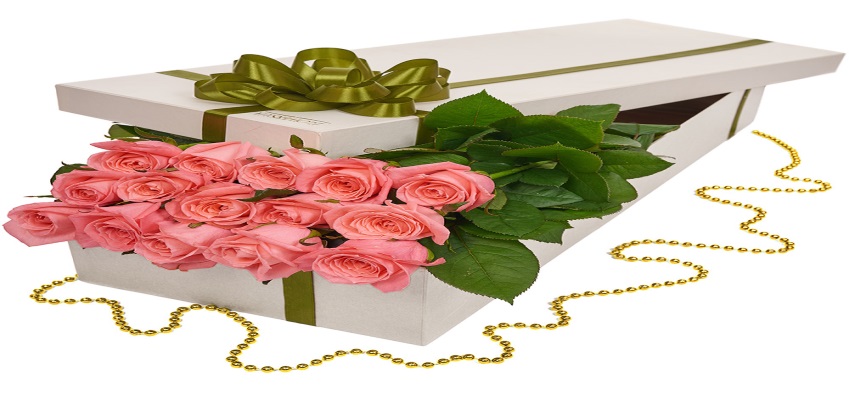 СОВЕТЫ ПСИХОЛОГАЯ не такой как все!Частенько в жизни приходится слышать такие слова по роду своей профессии. Но что они могут значить в каждом отдельном случае? В чем причина их возникновения? Рассмотрим несколько вариантов, как в жизни проявляются эти особенности.1. Чувство правоты в общении.Человек искренне считает, что он прав, и доказывает свою точку зрения. Иметь свое мнение хорошо, но пытаться его навязать собеседнику не очень.2. Нарушение баланса между «давать» и «брать».Человек живет в разных полярностях. Он отдает себя полностью, свои знания, свои ресурсы. Он из той категории людей, которые «причиняют добро миру». Это яркие активисты, творческие натуры, создающие всё новые и новые идеи, проекты, действия, не позволяющие себе не передышки, не остановки. Они не всегда способны получать удовольствие от процесса и ожидаемую благодарность. Поэтому происходит быстрое угасание, разочарование в себе и в мире. Или же человек только берет, требует, паразитирует и ему сложно давать. Эти крайности ведут к чувству неудовлетворенности, и он впадает в состояние жертвы. Как дыхание всего живого в мире существует на балансе вдоха и выдоха, так и здесь. Если есть нарушение баланса в этих вещах, то это приводит к печальному исходу. 3. Гипертрофированное чувство границ.Человек, чрезмерно, даже болезненно отстаивающий свои границы, часто выглядит агрессивным. Потому что его реакции возмущения, эмоциональные выплески, крики выглядят именно так. Человеку могли случайно наступить на ногу в транспорте, а это вызывало у него несоразмерную бурю негативных эмоций. Его выворачивает и трясет от любых, даже представляемых в собственном уме поползновений в сторону его границ. Также вылезает страх в повседневном общении оказаться ущемленным в своих правах. Люди, у которых всё в порядке с границами, этот вопрос вообще не проявляется. Они могут просто отойти в сторону, не принимая чью-то невоспитанность на свой счет.4. Отсутствие эмпатии.Это когда человек перестает чувствовать и себя, и других. Когда он живет только в голове, занят только своей важностью и значимостью. Он не слушает, не слышит, не чувствует, не понимает никого вокруг себя. А если и хочет понять, то у него это не получается, потому что главная ценность для него личное Я. Некоторые люди могут считать себя крайне чувствительными, но при этом не могут понять, почему кто-то поступил так или иначе. Это говорит о том, что человек не чувствует других. Лакмусом может быть склонность к обобщениям, частое использование таких слов, как «все», «всегда», «никто», «никогда». Это говорит о том, что человек настолько не в контакте со своими чувствами, что он начинает мыслить абстрактными категориями и навешивать на всё ярлыки.5. Речь и нарушение физических границ других людей.Громкая или слишком тихая речь, претензия в голосе, разговор на повышенных тонах, монолог из позиции «сверху», когда не учитывается комфорт собеседника, окружающих. То есть человек не задумывается как чувствуют себя другие при общении с ним. Признаком нарушения физических границ людей, находящихся рядом, могут являться прикосновения, похлопывание по плечу, максимальное приближение, когда это неуместно, или же, наоборот, не подпускать к себе в моменты, когда не помешало бы пожать руку или обняться.6. Сравнение и оценивание.В сравнении нет ничего плохого, но бессознательная болезненная привычка сравнивать себя с другими, оценивать окружающих, делать акцент на статусе, на иерархии, на соответствии каким-то критериям – это звоночек, возможно о низкой самооценке. Одним из признаков служит возвеличивание или унижение кого-либо, за счет этого «возвысить себя, свои достоинства», категоричность в оценках почти всегда носит нездоровый характер.При адекватном восприятии себя и окружающих, возникает уважение и принятие людей со всеми их достоинствами и недостатками, понимание, что лишних людей не бывает, каждый имеет право на существование.7. Конкуренция за внимание.Если человек сознательно или бессознательно борется за внимание к своей персоне - это верный признак детской позиции. Он всё время пытается привлечь внимание любыми способами. Для него это жизненно необходимо, чтобы его заметили, даже если ему особо нечем похвастаться. Такой человек уверен, что его недооценивают, не отмечают, не замечают. Это вечные дети, которые не могут принять тот факт, что они безусловно ценны только для себя и своих родителей. Они убеждены, что заслуживают всеобщего внимания и похвалы, могут реальность воспринимать очень болезненно.8. Чувство одиночества. Есть люди, которые настраивают вокруг себя столько эмоциональных заборов и блоков («я один, мне хорошо одному, другие отдельно»), что рано или поздно начинают чувствовать себя одинокими и несчастными, хотя сами загнали себя в такую ловушку. Это может произойти из-за того, что они ставят себя в позицию «я не как все», и это вызывает отторжение у окружающих. От таких людей все отворачиваются, не хотят общаться, им не хочется иметь дело с теми, кто считает себя лучше них. Мы недостаточно хороши, чтобы играть с тобой? Хорошо, тогда сиди в своей песочнице один (из детства).9. Неприятие критики.При болезненном восприятии себя, человека можно зацепить практически любой оценкой, суждением, мнением. Его можно довести до кипения, до слез, истерики с «пол оборота». Бывает так, что срыв происходит даже на ровном месте, когда критика относится к постороннему человеку, но он принимает ее на свой счет и начинает злиться, страдать, обижаться. Личность же со здоровой самооценкой, хорошим чувством границ практически невозможно задеть, в каком-то роде такой человек неуязвим для критики, он стабилен, его сложно вывести из равновесия. Более того, у него все нормально с самокритикой, самоиронией.10. «Мне все должны».При общении люди часто ставят друг другу условия, при невыполнении которых общение становится невозможным. Какие-то требования действительно необходимы: если вам хамят, проявляют агрессию, доставляют неприятности, вы вправе прервать общение и закрыть свои границы от этого человека. Но у человека с завышенными требованиями их будет очень много.И в данном случае будет сложно принять людей такими, какие они есть. Но есть и обратная сторона - завышенные требования к себе, как аутоагрессия, может быть направлена на самого себя.Что делать с этим?Рекомендации психолога.1. Осознанность и хорошее чувство юмора способны спасти от многих бед, это универсальное средство, налаживающее любые отношения, в том числе и с собственным внутренним миром.2. Принять чужую правду или хотя бы попытаться. Мы часто говорим «нет» другой картине мира, отрицаем другую позицию. А полезно было бы открыться этому и попытаться увидеть какую-то выгоду, найти истину и ресурс в том, с чем вы не могли согласиться ранее. Постараться принять эту правду, допустить, что такая точка зрения тоже имеет право на существование.3. Найти свои ценности.За каждыми вашими действиями стоит какая-то ценность. Например, когда вы что-то доказываете, попытайтесь понять, зачем вы это делаете? Чтобы чувствовать свою собственную важность? Или получить первенство?Хорошо, значит это ваша ценность - чувствовать свою значимость. А можете ли вы делать что-то другое, проявить себя как-то иначе в этой ситуации, чтобы реализовать эту ценность на практике? 4. Быть готовым к провалу.Допустите возможность, что все может пойти не по вашему плану. Готовность к тому, что у вас не получится отстоять свою позицию, готовность проиграть и принять последствия своего провала. Снижение важности и принятие любого исхода событий успокаивает нервы, снимает тревогу и стресс.5. Договориться о невозможности договориться.В общении с другими людьми помогает такой способ: договориться о том, что вы никогда не сможете договориться. Изменить картину мира другого человека в одном моменте, в процессе разговора мы всё равно не сможем. У него уже сложились свои убеждения, свой характер, свой набор знаний. Даже если вы разговариваете с ребенком, вы не сможете быстро переделать его «под себя».Поэтому договариваться нужно не на уровне картин мира, а на уровне результатов, которые вы должны получить за счет какого-то совместного действия или обсуждения.6. Замечать эмоции в моменте.«Что я сейчас чувствую?» — этот вопрос помогает прийти в себя, переключает внимание с внешнего на внутреннее. Важно заметить у себя негативную эмоцию, принять решение сменить ее на позитивную, что снизит накал страстей в ситуации. Как только вы осознали эмоцию, нужно порадоваться, что вы ее отследили, и заменить ее на радость и гордость за себя. «Ух ты, я отследила, что я злюсь!» - если раньше у вас была привычка уходить в злость и агрессию с головой, то сейчас нужно посмотреть на нее отстраненно, и тогда эта эмоция вас отпустит. Вернее, вы отпустите ее, если не будете за нее держаться. Также развивая эмпатию к себе и окружающим, замечайте и подмечайте эмоции собеседника, родных, близких. И тогда вы сможете понимать и их реакции.7. Почувствовать единство с другими.Еще одна рекомендация - осознавать, что рядом находится личность, имеющая такое же право быть собой, какое имеете вы. У каждого человека свой жизненный путь (в том числе путь ошибок и уроков), свои верования, свои устремления, свои ценности. Попробуйте увидеть, акцентировать внимание не на том, чем вы отличаетесь, а на том, в чем вы похожи. Найдите общую основу, за счет которой можно почувствовать общность с другими людьми. Может быть, у вас общие интересы или общие ценности? Или общий результат, к которому вы оба стремитесь? Тогда вам будет легко завести любой разговор, поддерживать общение, принимать картину мира другого человека. И тогда вы сможете смело сказать: «Я не такой как все, но я нахожу точки соприкосновения с этим миром. У меня есть определенное мнение, суждение, позиция о жизни, людях, работе, интересах, которые могут совпадать и с другими людьми. Я чувствую свое тело, свои истинные потребности, эмоции и переживания друзей, родных, окружающих и сопереживаю, радуюсь, огорчаюсь вместе с ними».Психолог Резида ФроловаТВОРЧЕСТВО ЧИТАТЕЛЯПредставляем вашему вниманию стихотворение нашего активного и талантливого читателя Азата Закирова. Башкортостан
Где встречу я рассвет? меня согреетКакое место на земле большой?
Где каждая тропа родней, милее?
и что люблю я всей своей душой?
Башкортостан. Так место то зовётся,
в котором я родился и расту.
Шепну: «Башкортостан!» и отзовётся
в ответ мне ветерок, что веет тут.
В ручьях я слышу пенье Салавата,
легенды о батырах удалых!
Пленили мою душу без возврата
пейзажи гор, высоких и родных.
Народы в мире, дружбе проживают
в республике моей! здесь горя нет!
И каждый, в ней живущий, пожелает
Башкирии счастливых, долгих лет!
Тебя я славлю, край родной и звонкий,
ты мой любимый, чудный, дивный край!
Для старика, для малого ребёнка
ты нежный и красивый, вечный рай.
Нет на земле тех мест, родней которых
ты был бы для меня. Ты - мой навек!
И для народа своего ты дорог,
об этом скажет каждый человек!
Башкортостан! Мой дом родной! Отчизна!
Дом предков, мамы, брата и отца,
тебя люблю я сильно, больше жизни,
и воспеваю с честью, без конца...ДЕТСКИЙ ЦЕНТР «ЛУЧИК»Нет предела творчествуС началом осени, как и школы, так и библиотека готовятся встречать новых пользователей. Обновляются книжные выставки, готовятся новые сценарии мероприятий. В сентябре в детском центре «Лучик» работу с учащимися Уфимской коррекционной школы-интерната 
№ 28 начали с репетиции спектакля по мотивам башкирской народной сказки «Лиса-сирота», которую потом показали на Всероссийском фестивале игры «Айда играть».Этот фестиваль впервые, с 14 по 17 сентября 2023 г. – по инициативе Главы Республики Башкортостан Радия Фаритовича Хабирова прошел в г. Уфа. Нашей библиотеке также выпала честь участвовать в нем совместно с множеством российских производителей игрушек.Библиотека представила тактильные рукодельные книги, настольные игры, также кукольный спектакль. Работа над спектаклем для обучающихся коррекционной школы – это важная часть проявления творческих способностей, расширения круга интересов, а также формирования интереса к чтению через театральную деятельность.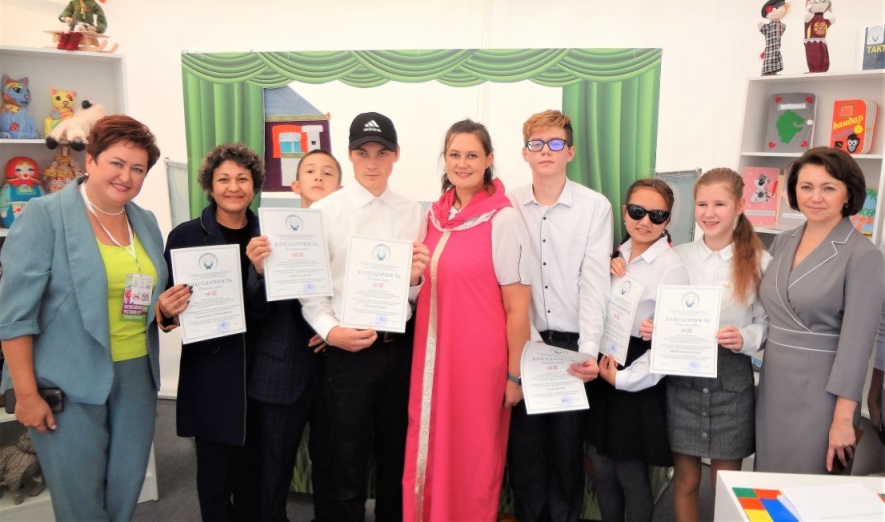 Здесь учатся слушать и слышать друг друга, договариваться, вступают в диалог. Дети учатся сотрудничать, согласовывать свои действия, считаться с мнением партнера.Они приобретают такие качества, как уверенность в своих силах, умение сконцентрироваться, думать и действовать в условиях экстремальной ситуации, взаимодействовать с партнером, самостоятельно мыслить, находить нестандартные решения.Своим примером дети на фестивале показали, что нет границ для творчества. Гости, посетившие площадку библиотеки, были в восторге от актерских талантов школьников.Главный библиотекарь детского центра «Лучик» Татьяна РезяпкинаКНИЖНЫЕ НОВИНКИИЗДАНИЯ БРСБС им. М. Х. ТухватшинаКниги по БрайлюЯкупова, Г. Кровь хищника. – 2 кн. ИЗДАНИЯ ДРУГИХ ИЗДАТЕЛЬСТВ Книги по БрайлюАкунин, Б. После тяжелой и продолжительной болезни. История Российского Государства. Время Николая II. – 5 кн.Андерсен, Х. К. Дикие лебеди. – 1 кн.Андерсен, Х. К. Дюймовочка. – 1 кн.Андриевская, Ж. От девицы до бабы. Мир русской женщины. – 3 кн.Вакула, П. Яичница Колумба. Истории о великих путешественниках : повесть : перевод с польского - 3 кн. Варгафтик, А. Секреты великих композиторов : музыкальное расследование. - 5 кн.Воронкова, Л. Девочка из города. – 1 кн.Все детское чтение. Детский сад. 3-4 года. - 3 кн.Ганон, Шарль Луи Пианист-виртуоз: 60 упражнений: в 3-х кн. – 1 кн.Даррелл, Д. Летающий дом : сказочная повесть. - 2 кн.Гибер, Ф. Как они растут. – 1 кн.Золя, Э. Доктор Паскаль. – 6 кн.Измайлова, И. Собор. Роман с архитектурой. – 6 кн.Кин, К. Нэнси Дрю и проклятие «Звезды Арктики» : детский детектив. - 2 кн.Кин, К. Нэнси Дрю и таинственные незнакомцы : детский детектив. - 2 кн.Кин, К. Нэнси Дрю и тайна лихой наездницы : детский детектив. - 2 кн.Кин, К. Нэнси Дрю и фальшивая нота: детский детектив. - 2 кн.Киплинг, Р. Отчего у верблюда горб. Слоненок: сказки. – 1 кн.Кошкина, Т. Растопить сердце Льва : сентиментальный роман. - 4 кн. Кронин, А. Замок Броуди. – 11 кн.Ледерман, В. Календарь ма(й)я : повесть. - 4 кн.Лисавчук, Е. Обрученные вечностью, или Отдам жену в хорошие руки : сентиментальный роман. - 5 кн.Логунова, Е. Мухи творчества : детектив. - 4 кн.Малинкина, Е. Котлетное расследование кота Страуса : детский детектив. - 1 кн.Малинкина, Е. Тайна шкатулки с привидением : детский детектив. - 1 кн.Маринина, А. Шпаргалка для ленивых любителей истории. Короли и королевы Англии : роман. - 5 кн.Матвеева, А. Каждые сто лет. - 10 кн.Метельская-Шереметьева, И. Галопом по вкусным Европам: большое кулинарное путешествие. – 5 кн.Михалков, С. Стихи и песни о войне. - 1 кн.Михаэлидес, А. Безмолвный пациент : детектив. - 5 кн.Набоков, В. Дар : роман. - 7 кн.Неповторимый Петербург: песни к 320-летию основания Санкт-Петербурга. – 1 кн.Окуджава, Б. На любовь свое сердце настрою: песни в сопровождении гитары к 100-летию со дня рождения. – 1 кн.Острецов, И. Н. Введение в философию ненасильственного развития. – 6 кн.Перро, Ш. Кот в сапогах : французский с Шарлем Перро : сказка : метод обучающего чтения Ильи Франка. - 1 кн. Петкович, К. Наследник : детектив. - 4 кн.Поляринов, А. Риф. – 5 кн.Путешествие по Москве от А до Я. – 1 кн.Росин, Н. Каждый из нас : роман. - 4 кн.Рупасова, М. Дело о пропавшей учительнице, или Параллельные человечества палеолита : детский детектив. - 2 кн. Русские народные сказки. – 1 кн.Рязанцев, В. Слепой Сивка. – 1 кн.Сабатини, Р. Морской ястреб : роман. - 6 кн.Сазонов, А. Опровергая мифы о медицине: вся правда о нашем организме. – 4 кн.Саулите, Е. Швейцарский счет : детектив. - 4 кн.Степанов, В. Россия - моя Родина : стихи. - 1 кн.Сто великих загадок Крыма. - 8 кн.Строкина, А. И. Чайковский. Торжество света. – 1 кн.Струве, Г. Картинки детства: сюита для хора, слова А. Барто; песни в сопровождении фортепиано. – 1 кн.Тарковский, А. Стихотворения и поэмы. - 4 кн.Трауб, М. Кот Тихон, или Похищение Голландца : сказочная повесть. - 1 кн.Устинова, Т. Роковой подарок : детектив. - 5 кн.Фицджеральд, Ф. По ту сторону рая : роман : пер. с англ. - 5 кн.Флобер, Г. Госпожа Бовари : роман. - 6 кн.Хоссейни, Х. Тысяча сияющих солнц : роман. - 5 кн.Чуковский, К. И. Айболит: сказка. – 1 кн.Чуковский, К. И. Мойдодыр: сказка. – 1 кн.Чуковский, К. И. Сказки. – 1 кн.Шуберт, Ф. Экспромты: ор. (опус) 90, ор. 142 для фортепиано. – 1 кн.УчебникиАлышева, Т. В. Математика. 2 класс : в 2-х ч. -  Ч. 1. – 4 кн. ; Ч. 2. – 3 кн.Биболетова, М. З. Английский язык. Английский с удовольствием : учебник для 6 класса общеобразовательных организаций. - 5 кн.Математика. 3 класс: в 2-х частях: учебник для общеобразовательных организаций. -Ч. 1– 4 кн.; Ч. 2. - 3 кн.Рудницкая, В. Н. Тесты по математике. 3 класс : в 2-х частях : к учебнику М. И. Моро и др. «Математика. 3 класс». - Ч. 1. – 1 кн.; Ч. 2. – 1 кн.Русский язык. 7 класс : учебник для общеобразовательных учреждений : в 2-х ч.. - Ч. 1. - 3 кн.; Ч. 2. - 3 кн.Альманахи и сборникиВ мире музыки. 2023. Сб. 2 : альманах. - 1 кн.Детское чтение. 2023. Сб. 2 : сборник. - 4 кн.Для вас, женщины. 2023. Сб. 2. – 2 кн. ; Сб. 3. - 2 кн.Знание. 2023. Сб. 2 : научно-популярный альманах. - 3 кн.История и личность. 2023. Сб. 2 : альманах. - 4 кн. Культура и здоровье. 2023. Сб. 2. – 3 кн.Легкое чтение. 2023. Вып. 2. – 4 кн.Литературные чтения. 2023. Сб. 4. – 2 тетради; Сб. 5. – 2 тетради.;. Сб. 6 (июнь). - 2 тетради; Сб. 7 (июль). - 2 тетради.Литературный альманах. 2023. Вып. 2. — 5 кн.Молодежный форум. 2023. Сб. 2 : альманах. - 2 кн.Музыканту-любителю. 2023. Сб. 2 : альманах. - 1 кн.Острый сюжет. 2023. Сб. 2. – 4 кн.;  Сб. 3. - 4 кн.Поэзия. 2023. Сб. 2 : альманах. - 1 кн.Фантазии и предвидения. 2023. Сб. 2 : альманах. - 4 кн.Чудеса и приключения. 2023. № 2. – 3 кн.Тактильные издания(книги, изготовленные на конкурс «Читаем вместе. Тактильные книги детям»)Барто, А. Игрушки / изг. А. Ф. Гильфанова.Барто, А. Стихи для детей / изг. Т. В. Решетицкая.Барто, А. Учим стихи вместе / изг. Г. А. Айбатова.Башкирский нагрудник детям / сост. и изг. С. З. Шарафутдинова.Бианки, В. Чей нос лучше / изг. И. А. Лысенкова, К. И. Степанова.Времена года / изг. Р. Р. Фахриуллина.Гали, М. Стихи / изг. Р. В. Газизова.Дневник улитки Ульяны / сост. и изг. Р. Р. Байматова, О. А. Шаркаева, З. Н. Хазиева, Е. Р. Каримова.Домашние животные / изг. К. В. Войтенко. Загадки. Витаминная / изг. З. Ф. Вильданова.Заюшкина избушка / изг. М. Н. Ишниязова.Колобок / изг. С. М. Хайруллина.Куда покатился мой клубочек / изг. В. Ж. Мурзагулова.Курочка Ряба / изг. Э. Б. Вагапова.Куяндар / сост. и изг. Л. А. Нуретдинова, И. А. Хлесткина.Легенда «Озеро Аккош» / изг. Р. Я. Шайхинурова.Лиса и журавль / изг. Л. Х. Валитова.Лиса-плотник / изг. С. Д. Зайцева.Лунин, В. Подарки / изг. Т. В. Арсланова, Р. Ф. Булатова, Н. З. Иргалина.Маленькая птичка : чувашская народная сказка / изг. А. А. Сальников, Р. Х. Маркина.Маша и медведь / изг. М. А. Сагитова.Маша и медведь / изг. сотрудники Мелеузовской ЦБС.Национальный костюм башкир / изг. З. Х. Лукманова.Пришвин, М. М. Курица на столбах / изг. З. А. Бакирова.Репка / изг. Г. В. Азаматова.Репка / изг. И. Л. Крысина.Степанов, В. А. Веселый зоопарк / изг. Д. А. Асмаева.Сутеев, В. Кораблик / изг. Г. А. Рахматуллина.Сутеев, В. Г. Кто сказал «Мяу» / изг. В. Р. Гарипова.Счет от 1до 10 / сост. и изг. Н. Н. Сарварова.Счет от 1 до 10 / сост. и изг. Э. Ф. Карамова.Умная книга / изг. и сост. Г. Р. Галикеева, О. А. Галиуллина.Учим цифры / изг. С. З. Галина.Хитрая лиса / изг. Р. У. Ульданова.Шмидт, Н. Пчелка Назгуль / изг. Е. Г. Гайнцева.Книги на флешкартеАбдуллаев, Ч. Возвращение олигарха. Голубые ангелы. Завещание олигарха. Наследник олигарха. Золотое правило этики. Клан новых амазонок. Обычай умирать : романы. - 1 фк. - Время звучания : 55 ч 5 мин.Абдуллаев, Ч. Ошибка олигарха. Пепел надежды. Символы распада. Симфония тьмы. Тень ирода. Тождественность любви и ненависти : романы / чит. Ю. Леханов (Дронго). - 1 фк. - Время звучания : 61 ч 23 мин.Абрамов, Ф. Братья и сестры. Кн. 1-3. : роман-тетралогия / чит. С. Кирсанов.  Аксенов, В. Рассказы, повести, эссе / чит. И. Мурашко. Белов, В. Все впереди: роман / чит. В. Манылов. - 1 фк. - Время звучания : 63 ч 30 мин.Александрова, Н. Шкатулка Люцифера. Хранитель Чаши Грааля. Сумрачная душа. Проклятие Осириса. Последний ученик да Винчи. Легенда о «Ночном дозоре». Зелье сатаны : романы / чит. И. Воробьева, Е. Полтавский, В. Задворных, А. Дадыко, Л. Луганская. - 1 фк. - Время звучания : 70 ч 42 мин.Андерсен, Г. Сказки и истории : пер. с дат. / чит. Г. Титова.  Сказки старого Сюня : пер. с кит. / чит. Е. Ионкина. Потапова, А. Молочный зуб дракона Тишки : сказки / чит. Л. Прокопенко. Вовчок, М. Народные рассказы и сказки / чит. Г. Титова. - 1 фк. - Время звучания : 42 ч 40 мин.Андрианова, А. Манускрипт. Чернокнижник : романы / чит. А. Дадыко,  Роллинс, Д. Орден сангвинистов. Кн. 1. Кровавое Евангелие. Орден сангвинистов. Кн. 2. Невинные. Орден сангвинистов. Кн. 3. Кровь Люцифера : романы : пер. с англ. Ю. Вайсберга / чит. С. Кирсанов. - 1 фк. - Время звучания : 89 ч 36 мин.Анташкевич, Е. Хроника одного полка. 1915 год : роман / чит. С. Кирсанов. Безуглов, А.  В полосе отчуждения. Кн. 1-2. Из кн. «Конец Хитрова рынка»: повесть-трилогия. За строкой приговора. В кабинете следователя и в зале суда / чит. К. Петров, В. Пронин. Леонов. Л. Вор: роман / чит. В. Малов. - 1 фк. - Время звучания : 73 ч 24 мин.Антонова, Н. Фурия ХХI века : роман / чит. Н. Полтавский. Воронин, П. Триггер. Как далеко ты можешь зайти? : роман / чит. К. Петров. Романова, Г. Заговор обреченных. Исповедь обманутой жены : романы / чит. А. Дадыко.: Егорова, А. Медальон сюрреалиста : роман / чит. А. Дадыко. Князева, А. Прощальный поцелуй Греты Гарбо : роман / чит. А. Леонов. Кобен, Харлан Убегай! : роман : пер.  с англ. / чит. К. Петров. - 1 фк. - Время звучания : 66 ч 33 мин.Бенцони, Ж. Нравы дам высшего света. Три властелина ночи : романы : пер. с фр. / чит. В. Дуб, Л. Деркач. Буало-Нарсежак Проказа. Тетя: романы : пер. с фр. / чит. Н. Козий. Гаскелл, Э. Крэнфорд : роман : пер. с англ. / чит. Е. Халатова. - 1 фк. - Время звучания : 42 ч 6 мин.Бонд, Г. Подозрения : роман : пер. с англ. / чит. А. Панкрашкин. Лем, С. Голос неба : роман : пер. с польск. / чит. В. Панфилов. Чарлтон, Б. Чарослов : роман-трилогия. Кн. 1-3 : пер.  с англ. / чит. А. Панкрашкин. - 1 фк. - Время звучания : 73 ч 54 мин.Брянцев, Г. Клинок эмира. Конец «Осиного гнезда» : повести / чит. М. Кузнецова. Крамер, М. Последнее японское предупреждение. Три женских страха. Убей свою любовь. Школа выживания волчицы : романы / чит. Е. Ионкина, Л. Луганская, А. Дадыко. - 1 фк. - Время звучания : 57 ч 50 мин.Вербинина, В. Английский экспромт Амалии. В поисках Леонардо. Ветренное сердце Femme Fatale. Вуаль из солнечных лучей. Драма в кукольном доме. Заблудившаяся муза : романы / чит. А. Леонов, В. Задворных. - 1 фк. - Время звучания : 61 ч 1 мин.Вербинина, В. Званый ужин в английском стиле. Золотая всадница. Леди и одинокий стрелок. Миллион в воздухе. Отравленная маска. Письма императора : романы / чит. А. Леонов. - 1 фк. - Время звучания : 67 ч 8 мин.Вербинина, В. Похититель звезд. Сапфировая королева. Статский советник по делам обольщения. Убежище чужих тайн. Ход Снежной королевы. Чародейка из страны бурь. Черная невеста : романы / чит. А. Леонов. - 1 фк. - Время звучания : 70 ч 3 мин.Дзелепи, Э. Секрет Черчилля : (к третьей мировой войне - 1945...) / чит. В. Ромашов. Жуков, Ю. Отравители : полемические заметки о буржуазной идеологии и пропаганде / чит. В. Храмов. Еремеев, Д. Ислам. Образ жизни и стиль мышления / чит. Ю. Оборотов. Керсновская, Е. Наскальная живопись / чит. Е. Шерстнева. Бородин, Е. Россия сегодня. Философия и идеология русского патриотизма / чит. В. Макеев. - 1 фк. - Время звучания : 59 ч 46 мин.Жданов, Л. Грозное время : роман-хроника 1552-1584 годы. Соловьев, А. Спецназ князя Святослава : роман / чит. К. Петров. Иванов, В. Иван Третий: роман. Императрица Фике. Ночь царя Петра : исторические повести / чит. Е. Лебедева. - 1 фк. - Время звучания : 46 ч 26 мин.Камю, А. Бунтующий человек : философия, политика, искусство. Падение. Посторонний : повести. Чума : роман : пер. с фр. / чит. М. Шепунова, Г. Попов, - 1 фк. - Время звучания : 48 ч 49 мин.Кардашенко, Б. Расскажу откровенно... Знать, чтобы не оступиться : записки врача-венеролога / чит. Л. Еремина, Е. Шерстнева. Имелинский, К. Психогигиена половой жизни : пер. с польск. / чит. А. Андрианов. Соловьева, Л. Хорошая осанка : десять практических уроков / чит. Л. Броцкая. Костыгова, Т. Девочка, девушка, женщина / чит. С. Репина.  Купер, К. Новая аэробика : система оздоровительных физических упражнений для всех возрастов / чит. М. Сычева. - 1 фк. - Время звучания : 44 ч 50 мин.Каришнев-Лубоцкий, М. Искатели злоключений : роман-фантазия : Кн. 1-3. Приключения Морса и Крюшона: повесть-сказка. Чародей из Гнэльфбурга: повесть-сказка. Осторожно: пуппитролли! : повесть-сказка. Похождение гнэльфов : повесть-сказка / чит. В. Задворных, Е. Полтавский, А. Дадыко. - 1 фк. - Время звучания : 33 ч 55 мин.Карпентьер, А. Погоня. Царство земное : повести. Потерянные следы : роман : пер. с исп. / чит. В. Миронов, Г. Попов. Грибанов, Б. Пуля для президента : политическая повесть / чит. Л. Еремина. Килленс, Д. И тогда мы услышали гром : роман : пер. с англ. / чит. Е. Терновский. - 1 фк. - Время звучания : 58 ч 29 мин.Кин, К. Нэнси Дрю и гонка со временем. Нэнси Дрю и зловещие совпадения. Нэнси Дрю и исчезнувшая реликвия. Нэнси Дрю и проклятие «Звезды Арктики». Нэнси Дрю и рискованное дело. Нэнси Дрю и таинственные незнакомцы. Нэнси Дрю и тайна лихой наездницы. Нэнси Дрю и тайна фокусника. Нэнси Дрю и фальшивая нота : романы : пер. с анг. / чит. А. Дадыко, И. Воробьева, Л. Луганская, Е. Ионкина. - 1 фк. - Время звучания : 29 ч 22 мин.Коган, Т. Амнезия души. Бог в человеческом обличье. Персональный апокалипсис. Только для посвященных. Эффект недостигнутой цели : романы / чит. А. Дадыко, Т. Султанов, И. Воробьева, А. Леонов. - 1 фк. - Время звучания : 43 ч 17 мин.Кондратов, А. Великий потоп : мифы и реальность / чит. В. Герасимов. Карцев, В. Магнит за три тысячелетия / чит. В. Ткаченко. Барнетт, С. / Дождь в истории, науке и искусстве : первая книга об истории дождя : пер. с англ. / чит. Л. Луганская. Голованов, Л. Созвучье полное в природе / чит. В. Герасимов. - 1 фк. - Время звучания : 7 ч 35 мин.Конецкий, В. За доброй надеждой. Ч. 1-4 : роман-странствие : избранное в 2-х т.. Т. 1 / чит. И. Мурашко. - 1 фк. - Время звучания : 48 ч 9 мин.Куприн, А. Гранатовый браслет. Молох. Последний дебют. Яма : повести. Произведения 1889-1896 годов. Произведения 1896-1905 годов. Произведения 1905-1907 годов : собрание сочинений в 9-ти т. Т. 1-4 / чит. Н. Козий, Ю. Заборовский, Е. Халатова, М. Иванова, А. Ковалев. - 1 фк. - Время звучания : 72 ч 55 мин.Ли Чайлд Джек Ричер, или 61 час. Джек Ричер, или Без права на ошибку. Джек Ричер, или В розыске. Джек Ричер, или Выстрел : романы. Джек Ричер, или Без второго имени: сборник рассказов : пер. с англ. / чит. Е. Полтавский, К. Петров, М. Росляков. - 1 фк. - Время звучания : 76 ч 1 мин.Лотт, А. Ошибка Угрюма. Тайна ушастого воришки : повести / пер. с нем. чит. Е. Ионкина, И. Воробьева. Шойнеманн, Ф. Кошачий секрет. Первое дело таксы. Плюшевая тайна : повести : пер. с нем. / чит. А. Дадыко. Драгунский, В. На Садовой большое движение. Рыцари и еще 57 историй : рассказы / чит. Э. Кулик, Л. Щевелева. - 1 фк. - Время звучания : 25 ч 9 мин.Мамин-Сибиряк, Д. Золото. Хлеб: романы : Повести. Рассказы. Очерки. Уральские рассказы / чит. Г. Попов, М. Бокк, Н. Козий. - 1 фк. Время звучания : 88 ч 55 мин.Мануальная медицина : ежеквартальный научно-практический журнал. 1991, вып. 1-3 / чит. М. Шепунова. Глезер, О. Сегментарный массаж : пер. с нем / чит. А. Севиев. - 1 фк. - Время звучания : 3 ч 30 мин.Неверов, А. Ташкент - город хлебный : повесть. Из кн. «Гуси-лебеди» / чит. Б. Конышев. Приставкин, А. Ночевала тучка золотая : повесть / чит. Н. Козий,  Полевой, Б. Повесть о настоящем человеке / чит. Б. Гуляев.  Крон, А. Дом и корабль : роман. Из кн. «Избранное» / чит. Г. Попов. - 1 фк. - Время звучания : 52 ч 52 мин.Пембертон, М. Железный пират. Кровавое утро. Подводное жилище : романы : пер. с англ. / чит. Н. Козий.  Вилета, Д. Дым : роман : пер. с англ. / чит. А. Панкрашкин. - 1 фк. - Время звучания : 19 ч 57 мин.Понтоппидан, Г. Счастливчик Пер. Кн. 1-2 : роман : пер. с дат. / чит. О. Устименко. Гамсун, К. Голод. Мистерии : роман избранные произведения в 2-х т. Т. 1 : пер. с норв. / чит. Е. Терновский. - 1 фк. - Время звучания : 56 ч 56 мин.Проскурин, П. В старых ракитах. Порог любви. Полуденные сны. Ранние сумерки. Тихий, тихий звон. Шестая ночь : повести / чит. Н. Козий. - 1 фк. - Время звучания : 32 ч 23 мин.Райли, Л. Семь сестер. Кн. 1. Семь сестер. Кн. 2. Сестра ветра. Семь сестер. Кн. 3. Сестра тени : романы : пер.  с англ. / чит. А. Дадыко. - 1 фк. - Время звучания :77 ч 48 мин.Самбук, Р. Буря на озере. Жаркий июль : повести : пер. с укр. / чит. Н. Козий. Сергеев, Д. Запасной полк / чит. Ю. Рудник. Слепухин, Ю. Южный крест : роман / чит. В. Герасимов. Шамякин, И. Брачная ночь. Торговка и поэт : повести : пер. с белорусск. / чит. С. Репина. - 1 фк. - Время звучания : 47 ч 18 мин.Редакционная коллегияРедакционная коллегияГлавный редактор                                     Аминева А. Р.Зам. главного редактора                    Кучербаева И. Н.Ответственный секретарьДавлетханова Н. М.Члены редколлегииКушнерук О. И.Бабенко А. М.Насыбуллина К. М.Бычкова А.Сулейманова З. А.Иванова М. М.